Lebenslauf
Zeugnisse
Zertifikate[AUSBILDUNGSBERUF][AUSBILDUNGSBERUF]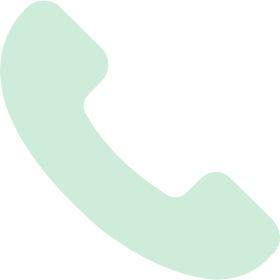 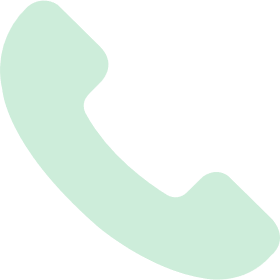 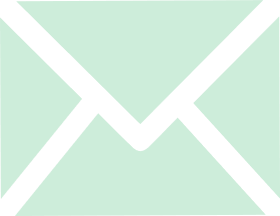 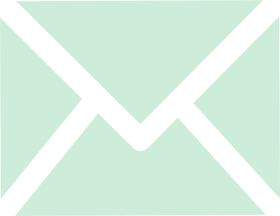  Straße des Absenders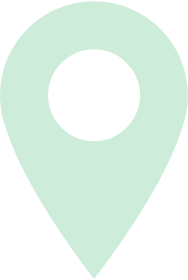 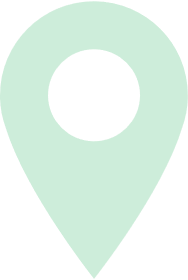  Straße des Absenders PLZ und Ort des Absenders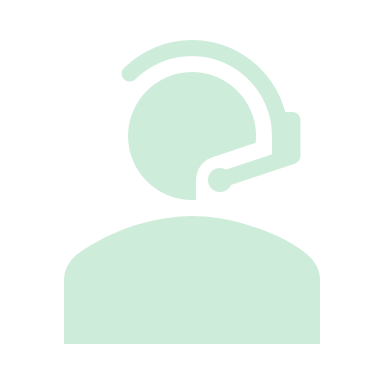 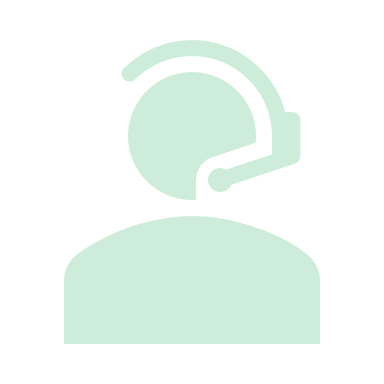  PLZ und Ort des Absenders ,über das Onlineportal genaumeinjob.de bin ich auf Ihr vielfältiges Ausbildungsangebot im Bereich Verkauf aufmerksam geworden. Da ich für das Jahr  eine Ausbildung zum anstrebe, bewerbe ich mich hiermit um einen Ausbildungsplatz bei Ihnen.Momentan besuche ich die  Klasse der  in , welche ich voraussichtlich im Sommer dieses Jahres mit der  erfolgreich abschließen werde. Zu meinen Lieblingsfächern zählen . Im Rahmen verschiedener Wirtschafts-Projekte in der Schule, konnte ich meine Verkaufstalent bereits unter Beweis stellen. Währende meiner Schulausbildung absolvierte ich ein mehrwöchiges Praktikum bei [in  und konnte so bereits Erfahrungen in der Branche sammeln und mein Berufswunsch hat sich dadurch bestätigt. Gute Grundkenntnisse im Umgang mit dem PC und den gängigen MS-Office-Anwendungen habe ich mir angeeignet. In der Freizeit beschäftige ich mich gerne mit Themen rund um Autos und den neuesten Produktentwicklungen und möchte deshalb unbedingt mehr darüber erfahren und dazulernen. Meine offene, aufgeschlossene und kontaktfreudige Art macht es mir leicht, auf fremde Menschen zuzugehen. Ich arbeite sehr gerne im Team wie auch eigenständig, halte mich durch meine Aktivität im  körperlich fit.Durch die Ausbildung zum erhoffe ich mir, meine vertrieblichen Fähigkeiten zu erweitern und persönlich an neuen Aufgaben zu wachsen. Dieses Ziel möchte ich gemeinsam mit Ihnen im Rahmen Ihres zertifizierten Ausbildungsangebotes erreichen.Ich hoffe, Ihr Interesse an meiner Person geweckt zu haben, und würde mich über eine Einladung zu einem persönlichen Gespräch mit Ihnen sehr freuen. ,über das Onlineportal genaumeinjob.de bin ich auf Ihr vielfältiges Ausbildungsangebot im Bereich Verkauf aufmerksam geworden. Da ich für das Jahr  eine Ausbildung zum anstrebe, bewerbe ich mich hiermit um einen Ausbildungsplatz bei Ihnen.Momentan besuche ich die  Klasse der  in , welche ich voraussichtlich im Sommer dieses Jahres mit der  erfolgreich abschließen werde. Zu meinen Lieblingsfächern zählen . Im Rahmen verschiedener Wirtschafts-Projekte in der Schule, konnte ich meine Verkaufstalent bereits unter Beweis stellen. Währende meiner Schulausbildung absolvierte ich ein mehrwöchiges Praktikum bei [in  und konnte so bereits Erfahrungen in der Branche sammeln und mein Berufswunsch hat sich dadurch bestätigt. Gute Grundkenntnisse im Umgang mit dem PC und den gängigen MS-Office-Anwendungen habe ich mir angeeignet. In der Freizeit beschäftige ich mich gerne mit Themen rund um Autos und den neuesten Produktentwicklungen und möchte deshalb unbedingt mehr darüber erfahren und dazulernen. Meine offene, aufgeschlossene und kontaktfreudige Art macht es mir leicht, auf fremde Menschen zuzugehen. Ich arbeite sehr gerne im Team wie auch eigenständig, halte mich durch meine Aktivität im  körperlich fit.Durch die Ausbildung zum erhoffe ich mir, meine vertrieblichen Fähigkeiten zu erweitern und persönlich an neuen Aufgaben zu wachsen. Dieses Ziel möchte ich gemeinsam mit Ihnen im Rahmen Ihres zertifizierten Ausbildungsangebotes erreichen.Ich hoffe, Ihr Interesse an meiner Person geweckt zu haben, und würde mich über eine Einladung zu einem persönlichen Gespräch mit Ihnen sehr freuen. ,über das Onlineportal genaumeinjob.de bin ich auf Ihr vielfältiges Ausbildungsangebot im Bereich Verkauf aufmerksam geworden. Da ich für das Jahr  eine Ausbildung zum anstrebe, bewerbe ich mich hiermit um einen Ausbildungsplatz bei Ihnen.Momentan besuche ich die  Klasse der  in , welche ich voraussichtlich im Sommer dieses Jahres mit der  erfolgreich abschließen werde. Zu meinen Lieblingsfächern zählen . Im Rahmen verschiedener Wirtschafts-Projekte in der Schule, konnte ich meine Verkaufstalent bereits unter Beweis stellen. Währende meiner Schulausbildung absolvierte ich ein mehrwöchiges Praktikum bei [in  und konnte so bereits Erfahrungen in der Branche sammeln und mein Berufswunsch hat sich dadurch bestätigt. Gute Grundkenntnisse im Umgang mit dem PC und den gängigen MS-Office-Anwendungen habe ich mir angeeignet. In der Freizeit beschäftige ich mich gerne mit Themen rund um Autos und den neuesten Produktentwicklungen und möchte deshalb unbedingt mehr darüber erfahren und dazulernen. Meine offene, aufgeschlossene und kontaktfreudige Art macht es mir leicht, auf fremde Menschen zuzugehen. Ich arbeite sehr gerne im Team wie auch eigenständig, halte mich durch meine Aktivität im  körperlich fit.Durch die Ausbildung zum erhoffe ich mir, meine vertrieblichen Fähigkeiten zu erweitern und persönlich an neuen Aufgaben zu wachsen. Dieses Ziel möchte ich gemeinsam mit Ihnen im Rahmen Ihres zertifizierten Ausbildungsangebotes erreichen.Ich hoffe, Ihr Interesse an meiner Person geweckt zu haben, und würde mich über eine Einladung zu einem persönlichen Gespräch mit Ihnen sehr freuen.